Scheda formativa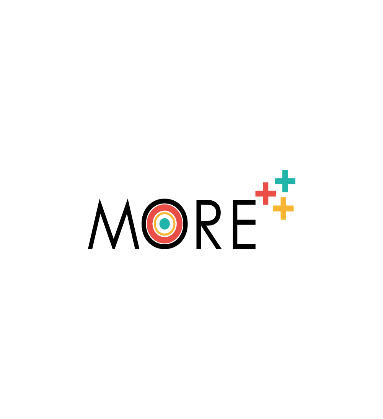 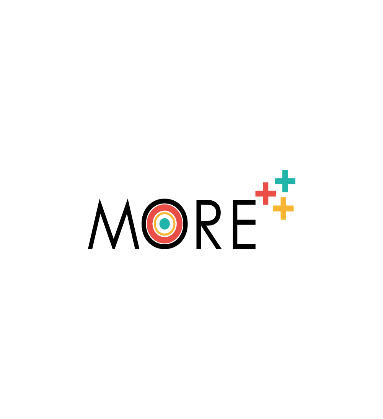 TitoloAccesso ai finanziamentiAccesso ai finanziamentiParole chiave (meta tag)Microcrediti – prestiti privati – fondi strutturali dell’UE – Next Generation EU – accesso ai finanziamentiMicrocrediti – prestiti privati – fondi strutturali dell’UE – Next Generation EU – accesso ai finanziamentiLinguaItalianoItalianoObiettivi / Traguardi / Risultati di apprendimentoScopri le opportunità di finanziamento per le imprese femminiliScopri le opportunità di microcredito e prestiti privatiImpara i principi dei fondi strutturali dell’UEApprendi di più sui fondi Next Generation EU per la ripresa dalla COVID-19Scopri le opportunità di finanziamento per le imprese femminiliScopri le opportunità di microcredito e prestiti privatiImpara i principi dei fondi strutturali dell’UEApprendi di più sui fondi Next Generation EU per la ripresa dalla COVID-19Area formativaArea formativaArea formativaCompetenze professionali, imprenditoriali e lavorativeCompetenze professionali, imprenditoriali e lavorativeXCompetenze digitaliCompetenze digitaliEmpowerment personale, sociale e sanitarioEmpowerment personale, sociale e sanitarioDescrizioneQuesto modulo analizza le modalità d’accesso ai finanziamenti per le imprese femminili, tra cui:microcreditiprestiti privatiPrincipi dei fondi strutturali dell’UEFondi Next Generation EU per la ripresa dal COVID-19Questo modulo analizza le modalità d’accesso ai finanziamenti per le imprese femminili, tra cui:microcreditiprestiti privatiPrincipi dei fondi strutturali dell’UEFondi Next Generation EU per la ripresa dal COVID-19Contenuti disposti su 3 livelliAccesso ai finanziamentiNonostante la rapida crescita delle imprese di proprietà femminile, le donne tendono ad avviare le loro attività con meno capitale circolante.Rispetto alle loro controparti maschili, le imprenditrici hanno meno accesso ai finanziamenti.Si stima che le imprese di proprietà femminile a livello globale abbiano esigenze finanziarie insoddisfatte comprese tra 260 e 320 miliardi di dollari l’anno.Microcrediti e prestiti privati1.1.1 MicrocreditiIl microcredito è un tipo comune di microfinanza per cui viene offerto un prestito molto piccolo a una persona, al fine di assisterla nell’avvio della propria piccola impresa o nel diventare un lavoratore autonomo. I debitori in questione, in genere, hanno redditi modesti, specialmente quelli provenienti da nazioni meno sviluppate (LDC).La premessa dietro il microcredito è che individui qualificati nei paesi in via di sviluppo che non hanno accesso ai sistemi bancari o monetari standard possono entrare in un’economia con l’aiuto di un piccolo prestito. Le persone a cui tale microcredito è esteso possono utilizzare sistemi di baratto per scambiare beni e servizi piuttosto che denaro reale. La maggior parte delle persone attribuisce a Muhammad Yunus, un economista, la creazione del concetto di Grameen Bank, che è accreditato come il microcredito moderno. Al fine di finanziare le rispettive piccole imprese, un gruppo di donne in Bangladesh ha lanciato questo programma nel 1976 prendendo in prestito $27. Le donne sono state in grado di portare avanti il business e ripagare il debito.Le donne del Bangladesh che hanno ottenuto il microcredito non avevano i fondi per acquistare le forniture di cui avevano bisogno per costruire gli sgabelli di bambù, che avrebbero poi venduto, e finanziare loro singolarmente sarebbe stato troppo rischioso.Quindi, sono state in grado di avviare la produzione grazie al prestito collettivo, con la consapevolezza che il prestito sarebbe stato rimborsato nel tempo man mano che avrebbero guadagnato un po’ di soldi.I microprestiti raramente superano i 2.000 euro e potrebbero essere compresi tra 10 e 100 euro.I contratti di microcredito a volte hanno strutture diverse rispetto alle normali operazioni bancarie, in cui possono essere necessarie garanzie reali o possono essere stabilite altre condizioni per garantire il rimborso. È possibile che non ci sia nemmeno un accordo scritto. In alcuni casi, il microcredito era sostenuto da un accordo con i membri della comunità del debitore, che avevano il compito di costringere il debitore a sforzarsi di rimborsare il debito. I debitori che rimborsano con successo i loro microcrediti possono essere qualificati per prestiti con importi crescenti.1.1.2 Prestiti privatiI prestiti forniti a una persona o un’azienda da un’istituzione privata o anche da un individuo facoltoso sono indicati come prestiti di denaro privati o semplicemente denaro privato. Il gruppo o la persona è indicato come prestatore di denaro privato.I debitori hanno in genere accesso al capitale privato senza dover soddisfare i requisiti di idoneità convenzionali di una banca o di un altro istituto di credito. Il problema principale è che i prestiti di denaro privato possono occasionalmente comportare un alto livello di rischio sia per il prestatore che per il debitore. Il debitore ha più margine di manovra per utilizzare il prestito per obiettivi non ottimali quando c'è meno restrizione.La maggior parte dei prestiti privati aderisce all’attuale tasso di interesse di mercato. Potrebbero costare molto di più, però. Se l’attività potenziale è considerata ad alto rischio, il creditore può imporre un tasso di interesse più elevato dopo che è noto per cosa verrà utilizzato il prestito.Per un prestatore privato, la riduzione del rischio è fondamentale poiché fare soldi è l'obiettivo principale. Prima di fare un’offerta di prestito a un debitore, un prestatore privato considera una varietà di aspetti diversi. Alcuni dei più importanti sono: Il credito del debitore: il punteggio di credito di un mutuatario riflette quanto tempestivamente e regolarmente il debitore ha precedentemente rimborsato le sue fatture. Strategia di prezzo: come può il prestatore assicurarsi che il costo del prestito (per il debitore) sia competitivo con altri istituti di credito? Strategia di uscita: il piano del debitore per quando e come pagherà il debito. Tuttavia, è sempre una buona idea che il creditore eserciti la dovuta diligenza e confermi tutte le informazioni fornite dal debitore per ottenere il prestito.Fondi strutturali dell’UE e fondi Next Generation EU2.1 Principi dei fondi strutturali dell’UEOltre la metà dei finanziamenti dell’UE è stata distribuita attraverso i cinque fondi strutturali e di investimento europei nell’ambito del bilancio a lungo termine dell’UE (fondi SIE). La Commissione europea e gli Stati membri dell’UE collaborano per gestirli. Fino alla fine del 2023 gli Stati membri possono ancora contribuire con fondi a titolo di tali risorse. Questi fondi sono istituiti per investire nello sviluppo del mercato del lavoro e in un’economia europea forte e sostenibile. 2.2 Fondi strutturali e di investimento europei (fondi SIE)I fondi SIE si concentrano principalmente su 5 settori:Ricerca e innovazioneTecnologie digitaliSostenere un’economia a basse emissioni di carbonioGestione sostenibile delle risorse naturaliPiccole impreseI fondi strutturali e di investimento europei sono:Fondo europeo di sviluppo regionale (FESR) – promuove uno sviluppo equilibrato nelle diverse regioni dell’UE.Fondo sociale europeo (FSE) - sostiene progetti legati all'occupazione in tutta Europa e investe nel capitale umano europeo: i suoi lavoratori, i suoi giovani e tutti coloro che cercano un lavoro.Fondo di coesione (FC) – finanzia progetti nel settore dei trasporti e dell'ambiente nei paesi in cui il reddito nazionale lordo (RNL) pro-capite è inferiore al 90% della media UE. Nel 2014-2020 si tratta di Bulgaria, Croazia, Cipro, Repubblica ceca, Estonia, Grecia, Ungheria, Lettonia, Lituania, Malta, Polonia, Portogallo, Romania, Slovacchia e Slovenia.Fondo europeo agricolo per lo sviluppo rurale (FEASR) – si concentra sulla risoluzione delle sfide specifiche che affliggono le zone rurali dell’UE.Fondo europeo per gli affari marittimi e la pesca (FEAMP) – aiuta i pescatori a adottare pratiche di pesca sostenibili e le comunità costiere a diversificare le loro economie, migliorando la qualità della vita lungo le coste europee.2.3 Fondi Next Generation EU per la ripresa post Covid-19Il programma Next Generation EU dell’UE da 800 miliardi di euro è uno strumento temporaneo di ripresa per contribuire alla ripresa dell'economia dall'epidemia di coronavirus e creare un futuro più verde, tecnologicamente più avanzato e più resiliente. La Commissione europea sta contrattando prestiti sui mercati finanziari per pagare Next Generation EU. L’UE ha un forte rating creditizio, che consente alla Commissione di prendere in prestito denaro a tassi favorevoli. Il vantaggio è successivamente trasferito dalla Commissione agli Stati membri dell’UE direttamente attraverso prestiti, o al bilancio dell’Unione attraverso pagamenti di interessi ridotti sui prestiti utilizzati per finanziare la spesa per la ripresa economica. L'assunzione di prestiti è sostenuta dal bilancio dell’UE, finanziato da fondi propri e contributi di tutti gli Stati membri dell’UE.La prima emissione Next Generation EU della Commissione è avvenuta nel giugno 2021. Il più recente documento programmatico della Commissione, "L’UE come emittente: la trasformazione dell’UE di prossima generazione", fornisce ulteriori informazioni sul primo anno del programma e sui suoi effetti sui mercati finanziari globali.Oltre il 50% del bilancio a lungo termine e Next Generation EU sostengono la modernizzazione, ad esempio attraverso:Ricerca e innovazione tramite Horizon EuropeClima equo e transizione digitale, attraverso il Fondo per una transizione giusta e il programma Europa DigitaleProgrammazione, ripresa e resilienza, attraverso il Piano per la ripresa e la resilienza, rescEU e un nuovo programma per la salute, EU4HealthInoltre, il pacchetto presta attenzione a:Modernizzare le politiche tradizionali come la coesione e la politica agricola comune, per massimizzare il loro contributo alle priorità dell’UnioneLotta ai cambiamenti climatici, con il 30% dei fondi UE, la quota più alta di sempre del bilancio europeoProtezione della biodiversità e parità di genereAccesso ai finanziamentiNonostante la rapida crescita delle imprese di proprietà femminile, le donne tendono ad avviare le loro attività con meno capitale circolante.Rispetto alle loro controparti maschili, le imprenditrici hanno meno accesso ai finanziamenti.Si stima che le imprese di proprietà femminile a livello globale abbiano esigenze finanziarie insoddisfatte comprese tra 260 e 320 miliardi di dollari l’anno.Microcrediti e prestiti privati1.1.1 MicrocreditiIl microcredito è un tipo comune di microfinanza per cui viene offerto un prestito molto piccolo a una persona, al fine di assisterla nell’avvio della propria piccola impresa o nel diventare un lavoratore autonomo. I debitori in questione, in genere, hanno redditi modesti, specialmente quelli provenienti da nazioni meno sviluppate (LDC).La premessa dietro il microcredito è che individui qualificati nei paesi in via di sviluppo che non hanno accesso ai sistemi bancari o monetari standard possono entrare in un’economia con l’aiuto di un piccolo prestito. Le persone a cui tale microcredito è esteso possono utilizzare sistemi di baratto per scambiare beni e servizi piuttosto che denaro reale. La maggior parte delle persone attribuisce a Muhammad Yunus, un economista, la creazione del concetto di Grameen Bank, che è accreditato come il microcredito moderno. Al fine di finanziare le rispettive piccole imprese, un gruppo di donne in Bangladesh ha lanciato questo programma nel 1976 prendendo in prestito $27. Le donne sono state in grado di portare avanti il business e ripagare il debito.Le donne del Bangladesh che hanno ottenuto il microcredito non avevano i fondi per acquistare le forniture di cui avevano bisogno per costruire gli sgabelli di bambù, che avrebbero poi venduto, e finanziare loro singolarmente sarebbe stato troppo rischioso.Quindi, sono state in grado di avviare la produzione grazie al prestito collettivo, con la consapevolezza che il prestito sarebbe stato rimborsato nel tempo man mano che avrebbero guadagnato un po’ di soldi.I microprestiti raramente superano i 2.000 euro e potrebbero essere compresi tra 10 e 100 euro.I contratti di microcredito a volte hanno strutture diverse rispetto alle normali operazioni bancarie, in cui possono essere necessarie garanzie reali o possono essere stabilite altre condizioni per garantire il rimborso. È possibile che non ci sia nemmeno un accordo scritto. In alcuni casi, il microcredito era sostenuto da un accordo con i membri della comunità del debitore, che avevano il compito di costringere il debitore a sforzarsi di rimborsare il debito. I debitori che rimborsano con successo i loro microcrediti possono essere qualificati per prestiti con importi crescenti.1.1.2 Prestiti privatiI prestiti forniti a una persona o un’azienda da un’istituzione privata o anche da un individuo facoltoso sono indicati come prestiti di denaro privati o semplicemente denaro privato. Il gruppo o la persona è indicato come prestatore di denaro privato.I debitori hanno in genere accesso al capitale privato senza dover soddisfare i requisiti di idoneità convenzionali di una banca o di un altro istituto di credito. Il problema principale è che i prestiti di denaro privato possono occasionalmente comportare un alto livello di rischio sia per il prestatore che per il debitore. Il debitore ha più margine di manovra per utilizzare il prestito per obiettivi non ottimali quando c'è meno restrizione.La maggior parte dei prestiti privati aderisce all’attuale tasso di interesse di mercato. Potrebbero costare molto di più, però. Se l’attività potenziale è considerata ad alto rischio, il creditore può imporre un tasso di interesse più elevato dopo che è noto per cosa verrà utilizzato il prestito.Per un prestatore privato, la riduzione del rischio è fondamentale poiché fare soldi è l'obiettivo principale. Prima di fare un’offerta di prestito a un debitore, un prestatore privato considera una varietà di aspetti diversi. Alcuni dei più importanti sono: Il credito del debitore: il punteggio di credito di un mutuatario riflette quanto tempestivamente e regolarmente il debitore ha precedentemente rimborsato le sue fatture. Strategia di prezzo: come può il prestatore assicurarsi che il costo del prestito (per il debitore) sia competitivo con altri istituti di credito? Strategia di uscita: il piano del debitore per quando e come pagherà il debito. Tuttavia, è sempre una buona idea che il creditore eserciti la dovuta diligenza e confermi tutte le informazioni fornite dal debitore per ottenere il prestito.Fondi strutturali dell’UE e fondi Next Generation EU2.1 Principi dei fondi strutturali dell’UEOltre la metà dei finanziamenti dell’UE è stata distribuita attraverso i cinque fondi strutturali e di investimento europei nell’ambito del bilancio a lungo termine dell’UE (fondi SIE). La Commissione europea e gli Stati membri dell’UE collaborano per gestirli. Fino alla fine del 2023 gli Stati membri possono ancora contribuire con fondi a titolo di tali risorse. Questi fondi sono istituiti per investire nello sviluppo del mercato del lavoro e in un’economia europea forte e sostenibile. 2.2 Fondi strutturali e di investimento europei (fondi SIE)I fondi SIE si concentrano principalmente su 5 settori:Ricerca e innovazioneTecnologie digitaliSostenere un’economia a basse emissioni di carbonioGestione sostenibile delle risorse naturaliPiccole impreseI fondi strutturali e di investimento europei sono:Fondo europeo di sviluppo regionale (FESR) – promuove uno sviluppo equilibrato nelle diverse regioni dell’UE.Fondo sociale europeo (FSE) - sostiene progetti legati all'occupazione in tutta Europa e investe nel capitale umano europeo: i suoi lavoratori, i suoi giovani e tutti coloro che cercano un lavoro.Fondo di coesione (FC) – finanzia progetti nel settore dei trasporti e dell'ambiente nei paesi in cui il reddito nazionale lordo (RNL) pro-capite è inferiore al 90% della media UE. Nel 2014-2020 si tratta di Bulgaria, Croazia, Cipro, Repubblica ceca, Estonia, Grecia, Ungheria, Lettonia, Lituania, Malta, Polonia, Portogallo, Romania, Slovacchia e Slovenia.Fondo europeo agricolo per lo sviluppo rurale (FEASR) – si concentra sulla risoluzione delle sfide specifiche che affliggono le zone rurali dell’UE.Fondo europeo per gli affari marittimi e la pesca (FEAMP) – aiuta i pescatori a adottare pratiche di pesca sostenibili e le comunità costiere a diversificare le loro economie, migliorando la qualità della vita lungo le coste europee.2.3 Fondi Next Generation EU per la ripresa post Covid-19Il programma Next Generation EU dell’UE da 800 miliardi di euro è uno strumento temporaneo di ripresa per contribuire alla ripresa dell'economia dall'epidemia di coronavirus e creare un futuro più verde, tecnologicamente più avanzato e più resiliente. La Commissione europea sta contrattando prestiti sui mercati finanziari per pagare Next Generation EU. L’UE ha un forte rating creditizio, che consente alla Commissione di prendere in prestito denaro a tassi favorevoli. Il vantaggio è successivamente trasferito dalla Commissione agli Stati membri dell’UE direttamente attraverso prestiti, o al bilancio dell’Unione attraverso pagamenti di interessi ridotti sui prestiti utilizzati per finanziare la spesa per la ripresa economica. L'assunzione di prestiti è sostenuta dal bilancio dell’UE, finanziato da fondi propri e contributi di tutti gli Stati membri dell’UE.La prima emissione Next Generation EU della Commissione è avvenuta nel giugno 2021. Il più recente documento programmatico della Commissione, "L’UE come emittente: la trasformazione dell’UE di prossima generazione", fornisce ulteriori informazioni sul primo anno del programma e sui suoi effetti sui mercati finanziari globali.Oltre il 50% del bilancio a lungo termine e Next Generation EU sostengono la modernizzazione, ad esempio attraverso:Ricerca e innovazione tramite Horizon EuropeClima equo e transizione digitale, attraverso il Fondo per una transizione giusta e il programma Europa DigitaleProgrammazione, ripresa e resilienza, attraverso il Piano per la ripresa e la resilienza, rescEU e un nuovo programma per la salute, EU4HealthInoltre, il pacchetto presta attenzione a:Modernizzare le politiche tradizionali come la coesione e la politica agricola comune, per massimizzare il loro contributo alle priorità dell’UnioneLotta ai cambiamenti climatici, con il 30% dei fondi UE, la quota più alta di sempre del bilancio europeoProtezione della biodiversità e parità di genereAutovalutazione (domande e risposte a scelta multipla)Accordi di microcredito:Hanno sempre la stessa struttura delle note operazioni bancarieHanno sempre un accordo scritto Possono essere eseguiti senza accordi scrittiI prestiti privati possono giungere:Solo dalle bancheSolo da privatiSia da individui che da gruppiI fondi strutturali dell’UE si concentrano su:3 aree4 aree5 areeL’UE può prendere in prestito denaro a tassi favorevoli grazie a:Un forte rating creditizioUn basso rating creditizioSpeculazioneOltre il 50% del bilancio a lungo termine dell’UE sostiene:DigitalizzazioneModernizzazioneInclusioneAccordi di microcredito:Hanno sempre la stessa struttura delle note operazioni bancarieHanno sempre un accordo scritto Possono essere eseguiti senza accordi scrittiI prestiti privati possono giungere:Solo dalle bancheSolo da privatiSia da individui che da gruppiI fondi strutturali dell’UE si concentrano su:3 aree4 aree5 areeL’UE può prendere in prestito denaro a tassi favorevoli grazie a:Un forte rating creditizioUn basso rating creditizioSpeculazioneOltre il 50% del bilancio a lungo termine dell’UE sostiene:DigitalizzazioneModernizzazioneInclusioneRisorse (video, link di riferimento) ////Materiale correlato////PPT correlatiBibliografiahttps://www.smallbusinessfunding.com/funding-options-women-owned-businesses/https://www.investopedia.com/terms/m/microcredit.asphttps://www.cipe.org/blog/2021/03/18/the-role-of-microcredit-loans-in-womens-economic-empowerment/https://philanthropyconnections.org/project/microcredits-for-womens-group/https://www.cubefunder.com/business-loans-for-women/https://corporatefinanceinstitute.com/resources/commercial-lending/private-money-loan/https://ec.europa.eu/info/funding-tenders/find-funding/funding-management-mode/2014-2020-european-structural-and-investment-funds_enhttps://single-market-economy.ec.europa.eu/smes/supporting-entrepreneurship/women-entrepreneurs_enhttps://ec.europa.eu/regional_policy/en/funding/https://www.consilium.europa.eu/en/infographics/ngeu-covid-19-recovery-package/https://www.smallbusinessfunding.com/funding-options-women-owned-businesses/https://www.investopedia.com/terms/m/microcredit.asphttps://www.cipe.org/blog/2021/03/18/the-role-of-microcredit-loans-in-womens-economic-empowerment/https://philanthropyconnections.org/project/microcredits-for-womens-group/https://www.cubefunder.com/business-loans-for-women/https://corporatefinanceinstitute.com/resources/commercial-lending/private-money-loan/https://ec.europa.eu/info/funding-tenders/find-funding/funding-management-mode/2014-2020-european-structural-and-investment-funds_enhttps://single-market-economy.ec.europa.eu/smes/supporting-entrepreneurship/women-entrepreneurs_enhttps://ec.europa.eu/regional_policy/en/funding/https://www.consilium.europa.eu/en/infographics/ngeu-covid-19-recovery-package/Fornito daIHFIHF